Муниципальное бюджетное дошкольное образовательное учреждение детский сад №64 «Журавленок» городского округа ТольяттиКраткосрочный творческий проект для детей среднего дошкольного возраста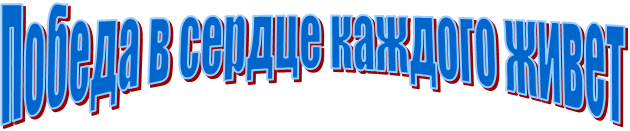 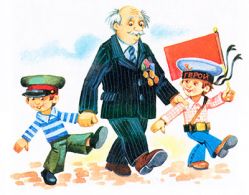              Составили: Максимова Е.В                                  Ткачёва Т.И.Тольятти 2020г. Победа в сердце каждого живет.Перспективный план реализации проектаПриложение №1Блиц – опрос детей средней группы:1.   Знаешь ли ты, какой праздник отмечает наша страна 9 Мая?2.   Что случилось летом в 1941 г.3.   Что такое война?4.   Кто напал на нашу Родину? Зачем?5.   Кто встал на защиту нашей Родины?6.   Кто такие солдаты, что они делают?7.   Когда закончилась война?8.   Кто победил в этой войне?9.   Что такое парад?10. Что такое памятник павшим воинам?11. Как страна празднует День Победы?12. Что рассказывают тебе родители о войне, ветеранах?13. Тебе читают книги о ВОВ?14. Ты смотришь фильмы о ВОВ?15. Как ты думаешь, мы должны помнить о тех, кто не пришел с войны? Что нужно для этого?Тип проектаПо доминирующей в проекте деятельности: социальный, творческий.По числу участников проектаГрупповой (дети средней группы)По времени проведения3 дняЦель проектаСформирование у детей представления о Второй мировой войне, победе советских людей над фашизмом.Задачи проектаСообщить элементарные сведения о Великой Отечественной Войне.2.  Расширить знания о защитниках отечества (солдатах).3.  Воспитывать гордость и уважение к ветеранам ВОВ.4.  Формировать чувство гордости за Родину, за наш народ.Актуальность проблемыК сожалению, сегодня, в период смены общественных формаций нарушается преемственность поколений в воспитании детей, и прежде всего в сфере передачи нравственного опыта, главных жизненных установок. Наши дети не испытывают чувства гордости за свою Родину, за героев победителей в Великой Отечественной Войне.В преддверии празднования Дня Победы с детьми провели блиц опрос по выявлению знаний и представлений о ВОВ, который показал что, дети имеют очень скудные знания о героях Великой Отечественной Войны. Не имеют представлений о причинах возникновения праздника. Таким образом, было принято решение разработать и реализовать проект «Победа в сердце каждого живет».Почему же проект является социально – творческий?В дошкольном возрасте преобладает наглядно-образное мышление, вот почему вся работа была построена в этом направлении. Как известно, впечатления помогают лучше сформировать знания, увиденный и услышанный материал лучше усваивается.Проект направлен на патриотическое воспитание детей среднего дошкольного возраста. В процессе реализации проекта у дошкольников формируются чувства привязанности, верности, чувства собственного достоинства, гордости за свою Родину.Обеспечение проектной деятельности Методическое:Ветохина А. Я. «Нравственно – патриотическое воспитание детей дошкольного возраста. Планирование и конспекты занятий. Методическое пособие для педагогов».Материально — техническое:Презентация для дошкольников «День Победы»Художественная литература, иллюстрации о ВОВ. Предполагаемый результат:В ходе реализации проекта у детей будут сформированы начальные представления о ВОВ, солдатах, защищавших Родину, о российской армии надежной защитнице нашей родины, о празднике 9 Мая.Этапы работы над проектомПодготовительный этап:1. Блиц – опрос детей – дошкольников средней группы.(Приложение №1)2. Формулировка цели и задач.3.Составление плана основного этапа проекта. Основной этап:1.  Проведение НОД «Этот день мы приближали, как могли…»Просматривание презентации «Детям о войне» (Приложение №2)Проведение совместной деятельности НОД «Художественное творчество» «Письмо неизвестному солдату в 1941 г».Выставка художественной литературы о ВОВ.Знакомство с художественной литературой (Е. Благина «Шинель»; чтение глав из книги С. Баруздина «Шел по улице солдат»; Н. Дилакторская «Почему маму прозвали Гришкой»; А. Митяев «Землянка»; «Мешок овсянки»; «Почему армия родная?» Л. Кассиль из книги «Твои защитники»).4. Беседа «Они сражались за Родину».5. Прослушивание музыкальных произведений: «Священная война», «День победы».6. Составление рассказа «На параде»7. НОД (физкультурное) «Зарница» Заключительный этап:Блиц – опрос «Что нового вы узнали о дне Победы?»Взаимодействие с семьейПомочь приобрести иллюстрации, художественную литературу и рисунки на тему  «9 Мая – День Победы»№ п/пРеализация ФГОСТемаПрограммные задачиДеятельность1деньутроСоциально-коммуникативная Познавательная Художественно-эстетическаяБеседа «Они сражались за Родину».Сформировать у детей начальные представления о ВОВ.Организованная деятельность воспитателя с детьми1деньвечерПознавательная Социально-коммуникативная Художественно-эстетическая Выставка художественнойлитературы о ВОВ.Познакомить с худ. лит-рой, иллюстрациями о ВОВОрганизованная деятельность воспитателя с детьми2деньутроПознавательная Социально-коммуникативная Художественно-эстетическая  «Этот день мы приближали, как могли…»Расширить знания детей о ВОВ, используя видео, аудио материал, материал презентации «Детям о войне»НОД2деньвечерПознавательная Социально-коммуникативная Художественно-эстетическая «Письмо неизвестному солдату в 1941 г».Закрепить изобразительные способности, художественное творчество через  изобразительную деятельность.НОД3деньутроПознавательная Социально-коммуникативная Художественно-эстетическая Составление рассказа «На параде»Развивать у детей связную речь, добиваться логической последовательности в рассказах.Организованная деятельность воспитателя с детьми3 деньвечерПознавательная Социально-коммуникативная Художественно-эстетическая Физическая«Зарница»Сформировывать у детей физические навыки: умение бегать, прыгать, метать, подбрасывать.НОД